Seul votre paiement confirme votre inscription.        Nous retourner ce formulaire par courriel à : formation@culturecotenord.com	        Envoyer le chèque à l’adresse suivante : Culture Côte-Nord
22, Place La Salle, 1er étage
Baie-Comeau (Québec)
G4Z 1K3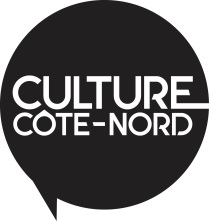 Ci-joint un paiement au montant deMaximum de 5 ans d’expérience secteur culturelMaximum de 5 ans d’expérience secteur culturelMaximum de 5 ans d’expérience secteur culturelMaximum de 5 ans d’expérience secteur culturelAdministre les biens, affaires d’une entreprise, organismeAdministre les biens, affaires d’une entreprise, organismeAdministre les biens, affaires d’une entreprise, organismeAdministre les biens, affaires d’une entreprise, organisme::